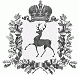 АДМИНИСТРАЦИЯ ШАРАНГСКОГО МУНИЦИПАЛЬНОГО РАЙОНАНИЖЕГОРОДСКОЙ ОБЛАСТИПОСТАНОВЛЕНИЕот 18.03.2019	N 130Об утверждении Устава Муниципального бюджетного дошкольного образовательного учреждения детский сад «Колосок» в новой редакции В соответствии со ст. 37 Устава Шарангского муниципального района Нижегородской области, администрация Шарангского муниципального района п о с т а н о в л я е т:1.	Утвердить прилагаемый Устав Муниципального бюджетного дошкольного образовательного учреждения детский сад «Колосок» в новой редакции.2.	Устав МБДОУ детский сад «Колосок» в новой редакции, утвержденный постановлением администрации Шарангского муниципального района Нижегородской области от 29.07.2015 г. № 460, признать утратившим силу.3.	Исполняющей обязанности заведующего МБДОУ детский сад «Колосок» Бахтиной А.В. осуществить мероприятия по государственной регистрации Устава Муниципального бюджетного дошкольного образовательного учреждения детский сад «Колосок» в новой редакции в Межрайонной ИФНС России № 15 по Нижегородской области.4.	Настоящее постановление вступает в силу со дня его принятия.Глава администрации	О.Л. ЗыковУТВЕРЖДЕНпостановлением администрации Шарангского муниципального районаот 18.03.2019 г. № 130УСТАВМуниципального бюджетного дошкольного образовательного учреждения детский сад «Колосок» (новая редакция)Согласовано:Заведующий отделом экономики и имущественных отношений	______________ А.В.Медведева Начальник финансового управления 	______________ Е.С.УстюжанинаНачальник управления образования и молодежной политики 	______________Е.А.СамоделкинаЗаведующая организационно-правовым отделом	______________Т.В.Саркисова с. Роженцово2019 год1. Общие положения1.1. Муниципальное бюджетное дошкольное образовательное учреждение детский сад «Колосок» (далее - Образовательное учреждение) создано в соответствии с Гражданским кодексом Российской Федерации, Федеральным законом № 131-ФЗ от 06.10.2003 г. «Об общих принципах организации местного самоуправления в Российской Федерации» в целях реализации гарантированного гражданам Российской Федерации права на получение общедоступного и бесплатного дошкольного образования.1.2. Статус Образовательного учреждения: Организационно - правовая форма: бюджетное учреждение.Тип Образовательного учреждения: дошкольное образовательное учреждение. Вид- детский сад общеразвивающей направленности.1.3. Официальное наименование Образовательного учреждения: полное наименование: Муниципальное бюджетное дошкольное образовательное учреждение детский сад «Колосок»;сокращенное наименование: МБДОУ детский сад «Колосок». 1.4. Местонахождение Образовательного учреждения: 606851, Россия, Нижегородская область, Шарангский район, с.Роженцово, улица Учительская, д.19а.Образовательная деятельность осуществляется по адресу: 606851, Россия, Нижегородская область, Шарангский район, с.Роженцово, улица Учительская, д.19а.1.5. Учредителем Образовательного учреждения и собственником его имущества является муниципальное образование Шарангский муниципальный район Нижегородской области, от имени которого выступает администрация Шарангского муниципального района Нижегородской области (далее- администрация района).1.6. Функции и полномочия Учредителя Образовательного учреждения, не связанные с управлением и распоряжением муниципальным имуществом, осуществляет управление образования и молодежной политики администрации Шарангского муниципального района Нижегородской области (далее – управление образования).1.7. Образовательное учреждение находится в ведомственном подчинении управления образования, осуществляющем бюджетные полномочия главного распорядителя бюджетных средств.1.8. Образовательное учреждение отвечает по своим обязательствам всем имуществом, находящимся у него на праве оперативного управления, за исключением недвижимого имущества и особо ценного движимого имущества, закрепленного за ним Учредителем или приобретенным Учредителем за счет средств, выделенных ему Учредителем на приобретение этого имущества. Собственник имущества Образовательного учреждения не несет ответственности по обязательствам Образовательного учреждения. Образовательное учреждение не отвечает по обязательствам Собственника. 1.9. Образовательное учреждение является социально ориентированной некоммерческой организацией и в своей деятельности руководствуется законодательством Российской Федерации, законодательством Нижегородской области, муниципальными правовыми актами Шарангского муниципального района и настоящим Уставом. 1.10. Образовательное учреждение является юридическим лицом, имеет самостоятельный баланс, обособленное имущество. Образовательное учреждение имеет счета в финансовом управлении администрации Шарангского муниципального района Нижегородской области и может от своего имени приобретать и осуществлять имущественные и личные неимущественные права, нести ответственность, права и обязанности, быть истцом и ответчиком в суде. Образовательное учреждение имеет печать с полным наименованием на русском языке, штамп и бланки со своим наименованием. 1.11. Права юридического лица у Образовательного учреждения в части ведения финансово-хозяйственной деятельности, предусмотренной настоящим Уставом и направленной на осуществление образовательного процесса, возникают с момента его государственной регистрации.1.12. Образовательное учреждение проходит лицензирование в порядке, установленном законодательством Российской Федерации.1.13. Образовательное учреждение самостоятельно в осуществлении образовательного процесса, подборе и расстановке кадров, административной, научной, финансовой, хозяйственной и иной деятельности, разработке и принятии локальных нормативных актов в соответствии с Федеральным законом № 273-ФЗ от 29.12.2012 г. «Об образовании в Российской Федерации», иными нормативными правовыми актами Российской Федерации и настоящим Уставом.1.14. В Образовательном учреждении не допускается создание и деятельность политических партий, религиозных организаций (объединений). 1.15. Образовательное учреждение вправе с согласия Учредителя открывать различные структурные подразделения, обеспечивающие осуществление образовательной деятельности с учетом уровня и направленности реализуемых образовательных программ. Структурные подразделения Образовательного учреждения не являются юридическими лицами и действуют на основании Устава и положения о соответствующем структурном подразделении, утвержденного заведующим Образовательного учреждения. Руководители обособленных структурных подразделений Образовательного учреждения действуют на основании доверенности заведующего Образовательного учреждения.1.16. Образовательное учреждение не имеет филиалов.1.17. Сведения об Образовательном учреждении размещаются на официальном сайте Образовательного учреждения в соответствии со ст. 29 Федерального закона № 273-ФЗ от 29.12.2012 г. «Об образовании в Российской Федерации».1.18. Образовательное учреждение размещает на официальном сайте в информационно- телекоммуникационной сети «Интернет» информацию в соответствии с перечнем сведений, установленных законодательством Российской Федерации, а также локальными нормативными актами, и обеспечивает ее обновление.Порядок размещения на официальном сайте Образовательного учреждения в сети «Интернет» и обновления информации об Образовательном учреждении определяются Положением о сайте Образовательного учреждения. 2. Предмет, цели и виды деятельностиОбразовательного учреждения 2.1. Образовательное учреждение осуществляет свою деятельность в соответствии с предметом и целями деятельности путем выполнения работ, оказания услуг в сфере образования.2.2. Предметом деятельности Образовательного учреждения является оказание образовательных услуг, предусмотренных федеральными законами, законами Нижегородской области, нормативными правовыми актами Российской Федерации, Нижегородской области и муниципальными правовыми актами Шарангского муниципального района в сфере образования.2.3. Образовательное учреждение обеспечивает получение дошкольного образования путем реализации образовательной программы дошкольного образования, а также присмотр и уход за воспитанниками в возрасте от двух месяцев до прекращения образовательных отношений. 2.4. Целями деятельности Образовательного учреждения являются: - формирование общей культуры детей дошкольного возраста;- развитие физических, интеллектуальных, нравственных, эстетических и личностных качеств детей дошкольного возраста;- сохранение и укрепление здоровья детей дошкольного возраста;- оказание методической, психолого- педагогической, диагностической и консультативной помощи родителям (законным представителям) по вопросам воспитания, обучения и развития детей.2.5. Образовательное учреждение свободно в определении содержания образования, выборе учебно-методического обеспечения, образовательных технологий по реализуемым ими образовательным программам.2.6. Образовательное учреждение в соответствии с основной целью осуществляет следующие виды деятельности:- присмотр и уход за детьми;- предоставление общедоступного и бесплатного дошкольного образования;- предоставление бесплатного дополнительного образования. Образовательное учреждение вправе реализовать дополнительные общеразвивающие программы технической, естественнонаучной, физкультурно- спортивной, художественной, туристско- краеведческой, социально- педагогической направленности.2.7. В Образовательном учреждении образовательная деятельность осуществляется на государственном языке Российской Федерации.2.8. В соответствии с предусмотренными в п. 2.6. основными видами деятельности Образовательное учреждение выполняет муниципальное задание, которое формируется и утверждается Учредителем. 2.9. Образовательное учреждение вправе сверх установленного муниципального задания, а также в случаях, определенных законодательством Российской Федерации, в пределах установленного муниципального задания выполнять работы, оказывать услуги, относящиеся к его основным видам деятельности, предусмотренным п.2.6. настоящего Устава, в целях, указанных в п.2.4. настоящего Устава, для граждан и юридических лиц за плату и на одинаковых при оказании одних и тех же услуг условиях. 2.10. Виды деятельности, требующие в соответствии с законодательством Российской Федерации лицензирования, могут осуществляться Образовательным учреждением после получения соответствующей лицензии.2.11. В соответствии с целями, задачами и предметом деятельности Образовательное учреждение помимо основной деятельности, финансируемой в установленном законодательством Российской Федерации порядке, может осуществлять иные виды приносящей доход деятельности, служащие достижению основных целей и задач, предусмотренных настоящим Уставом:а) оказание посреднических, представительских услуг физическим и юридическим лицам;б) сдача в аренду или передача в безвозмездное пользование имущества Образовательного учреждения без права выкупа имущества Образовательного учреждения по согласованию с Учредителем.Указанные услуги не могут быть оказаны взамен или в рамках образовательной деятельности, финансируемой за счет субсидий, предоставляемых из бюджета на выполнение муниципального задания. 2.12. Доход от оказания платных образовательных услуг используется Образовательным учреждением в соответствии с законодательством Российской Федерации и его уставными целями. Доходы, полученные Образовательным учреждением от приносящей доход деятельности, поступают в самостоятельное распоряжение Образовательного учреждения. Имущество, приобретенное Образовательным учреждением за счет средств, полученных от приносящей доход деятельности, учитывается обособленно и поступает в самостоятельное распоряжение Образовательного учреждения в соответствии с законодательством Российской Федерации. 2.13. Организация питания возлагается на Образовательное учреждение. Питание в Образовательном учреждении организуется с учетом действующих санитарно- эпидемиологических правил и норм и осуществляется в соответствии с примерным десятидневным меню, разработанным и рекомендованным органами здравоохранения. Контроль над качеством, разнообразием питания, витаминизацией блюд, закладкой продуктов питания, кулинарной обработкой, выходом блюд, вкусовыми качествами пищи, за санитарным состоянием пищеблока, правильностью хранения и соблюдением сроков реализации продуктов возлагается на заведующего Образовательного учреждения и закрепленный персонал по организации питания в соответствии с их компетенцией. 2.14. Медицинское обслуживание воспитанников Образовательного учреждения обеспечивается специально закрепленным органами здравоохранения за Образовательным учреждением медицинским персоналом на основании заключенного договора.Для осуществления медицинского обслуживания воспитанников Образовательное учреждение безвозмездно предоставляет помещение и создает условия для работы медицинского персонала. Образовательное учреждение в пределах своей компетенции создает условия для охраны здоровья воспитанников, обеспечивает: - текущий контроль за здоровьем воспитанников;- проведение санитарно- гигиенических, профилактических и оздоровительных мероприятий; - соблюдение санитарно- эпидемиологических правил и норм;- расследование и учет несчастных случаев с воспитанниками во время пребывания в Образовательном учреждении. Оздоровительная работа в Образовательном учреждении осуществляется на основе данных о состоянии здоровья, уровне психофизического, моторного развития воспитанников и с учетом индивидуальных личностных особенностей каждого воспитанника. 2.15. За присмотр и уход за воспитанниками в Образовательном учреждении с родителей (законных представителей) взимается плата. Ее размер определяется Учредителем и отражается в договоре, заключенном с родителями (законными представителями). Учредитель вправе снизить размер родительской платы или не взимать ее с отдельных категорий родителей (законных представителей) в определяемых им случаях и порядке. За присмотр и уход за детьми-инвалидами, детьми-сиротами и детьми, оставшимися без попечения родителей, а также за детьми с туберкулезной интоксикацией родительская плата не взимается. 2.16.Родителям (законным представителям) выплачивается компенсация части родительской платы в размере, которая устанавливается нормативными правовыми актами Нижегородской области. Право на получение компенсации имеет один из родителей (законных представителей), внесших родительскую плату за присмотр и уход за воспитанниками в Образовательном учреждении.2.17. Указанный в данном разделе перечень видов деятельности, которые Образовательное учреждение вправе осуществлять в соответствии с целями, для достижения которых оно создано, является исчерпывающим. 3. Организация образовательного процесса 3.1. Основной структурной единицей Образовательного учреждения является группа детей дошкольного возраста. Количество групп в Образовательном учреждении определяется Учредителем, исходя из их предельной наполняемости, принятой в зависимости от санитарных норм и имеющихся условий для осуществления образовательного процесса (а также с учетом предельной наполняемости, принятой при расчете норматива бюджетного финансирования).3.2. Наполняемость групп определяется с учетом возраста детей, их состояния здоровья, специфики основной образовательной программы, а также с учетом действующих Санитарно-эпидемиологических требований к устройству, содержанию и организации режима работы дошкольных образовательных организаций. 3.3. Все группы Образовательного учреждения имеют общеразвивающую направленность. Всего 2 группы, из них: 1,5-4 года – 1 группа; 4-7 лет– 1 группа. 3.4. В группах общеразвивающей направленности осуществляется реализация образовательной программы дошкольного образования.3.5. В группы могут включаться как воспитанники одного возраста, так и воспитанники разных возрастов (разновозрастные группы). 3.6. Содержание образовательного процесса в Образовательном учреждении определяется основной образовательной программой дошкольного образования, разрабатываемой и утверждаемой Образовательным учреждением самостоятельно. Образовательная программа дошкольного образования разрабатывается в соответствии с федеральным государственным образовательным стандартом дошкольного образования, а также с учетом соответствующих примерных образовательных программ дошкольного образования.3.7. Образовательный процесс предусматривает обеспечение развития различных видов деятельности с учетом возможностей, интересов, потребностей самих воспитанников.3.8. Основная образовательная программа может реализовываться в течение всего времени пребывания воспитанников в Образовательном учреждении.3.9. Образовательная программа дошкольного образования реализуется в специально организованных формах деятельности: групповые, фронтальные, подгрупповые, индивидуальные, дидактические игры, чтение познавательной и художественной литературы, тематические экскурсии, наблюдения на прогулке, в группе в процессе экспериментальной деятельности, проведение плановых развлечений, досугов, праздников и т.д.3.10. Образовательная программа дошкольного образования обеспечивает развитие личности, мотивации и способностей воспитанников в различных видах деятельности и представляет определенные направления развития и образования воспитанников:- социально-коммуникативное развитие;- познавательное развитие;- речевое развитие;- художественно-эстетическое развитие;- физическое развитие.3.11. Освоение программы не сопровождается проведением промежуточной аттестации и итоговой аттестации воспитанников. При реализации образовательной программы дошкольного образования может проводиться оценка индивидуального развития воспитанников. Такая оценка проводится педагогическими работниками Образовательного учреждения в рамках педагогической диагностики (оценки индивидуального развития детей дошкольного возраста, связанной с оценкой эффективности педагогических действий и лежащей в основе их дальнейшего планирования). При необходимости используется психологическая диагностика развития воспитанников (выявление и изучение индивидуально-психологических особенностей воспитанников), которую проводят квалифицированные специалисты (педагоги-психологи, психологи).Участие воспитанника в психологической диагностике допускается только с согласия его родителей (законных представителей). Результаты психологической диагностики используются для решения задач психологического сопровождения и проведения квалифицированной коррекции развития воспитанников.3.12. Содержание дошкольного образования и условия организации обучения и воспитания воспитанников с ограниченными возможностями здоровья в Образовательном учреждении определяются адаптированной образовательной программой, а для инвалидов также в соответствии с индивидуальной программой реабилитации инвалида. При осуществлении образовательной деятельности по адаптированным образовательным программам дошкольного образования, в Образовательном учреждении создаются специальные условия для получения дошкольного образования воспитанниками с ограниченными возможностями здоровья. 3.13. Дошкольное образование воспитанников с ограниченными возможностями здоровья может быть организовано как совместно с другими воспитанниками, так и в отдельных группах. Для воспитанников, нуждающихся в длительном лечении, детей-инвалидов, которые по состоянию здоровья не могут посещать образовательные учреждения, на основании заключения медицинской организации и письменного обращения родителей (законных представителей) обучение по образовательным программам дошкольного образования организуется на дому или в медицинских организациях. 3.14. Режим работы в Образовательном учреждении осуществляется по пятидневной рабочей неделе. Группы функционируют в режиме: полного дня (9-часового пребывания); сокращенного дня (8-часового пребывания). Суббота, воскресенье и праздничные дни – нерабочие (выходные).3.15. Ежедневный утренний прием воспитанников проводят воспитатели, которые опрашивают родителей о состоянии здоровья воспитанников. Выявленные больные воспитанники или воспитанники с подозрением на заболевание в Образовательное учреждение не принимаются. Заболевших в течение дня воспитанников изолируют от здоровых воспитанников (временно размещают в изоляторе) до прихода родителей (законных представителей) или направляют в лечебное учреждение. 3.16. После перенесенного заболевания, а также отсутствия более 5 дней (за исключением выходных и праздничных дней), воспитанников принимают в Образовательное учреждение только при наличии справки с указанием диагноза, длительности заболевания, проведенного лечения, сведений об отсутствии контакта с инфекционными больными. 3.17. Режим дня в Образовательном учреждении устанавливается в соответствии с возрастными особенностями воспитанников и способствует их гармоничному развитию. 3.18. Продолжительность самостоятельной деятельности воспитанников, непрерывной непосредственно образовательной деятельности, прогулок, сна, а также допустимый объем образовательной нагрузки определяется действующими Санитарно-эпидемиологическими требованиями к устройству, содержанию и организации режима работы дошкольных образовательных организаций.3.19. Домашние задания воспитанникам Образовательного учреждения не задаются. 3.20. Образовательное учреждение может использовать сетевую форму реализации образовательных программ, обеспечивающую возможность их освоения воспитанниками с использованием ресурсов нескольких образовательных учреждений, осуществляющих образовательную деятельность, а также при необходимости с использованием ресурсов иных образовательных учреждений. Использование сетевой формы реализации образовательных программ дошкольного образования и дополнительных общеразвивающих программ осуществляется на основании договора между Образовательным учреждением и иными указанными учреждениями. 3.21. Образовательное учреждение реализует дополнительные общеразвивающие программы в течение всего календарного года, включая каникулярное время. 3.22. Содержание дополнительных общеразвивающих программ и сроки обучения по ним определяются образовательной программой, разработанной и утвержденной Образовательным учреждением. 3.23. Организованная образовательная деятельность в Образовательном учреждении по дополнительным образовательным программам проводится по направлениям социально- коммуникативного, познавательного, речевого, художественно-эстетического и физического развития.3.24. Количество воспитанников в кружках по дополнительному образованию, их возрастные категории, а также продолжительность занятий в кружках по дополнительному образованию зависят от направленности дополнительных образовательных программ, возраста воспитанников и определяются локальными нормативными актами Образовательного учреждения. 3.25. Организованная образовательная деятельность проводится в соответствии с утвержденным заведующим Образовательного учреждения расписанием ООД, разрабатываемым Образовательным учреждением самостоятельно и не проводится за счет времени, отведенного на прогулку и дневной сон. 4. Порядок комплектования персонала Образовательного учреждения4.1. Работодателем для всех работников Образовательного учреждения является данное Образовательное учреждение как юридическое лицо. К педагогической деятельности допускаются лица, имеющие образовательный ценз, который определяется по должностям педагогических работников действующими квалификационными требованиями Единого квалификационного справочника должностей руководителей, специалистов и служащих и (или) профессиональными стандартами по соответствующему виду деятельности.4.2. К педагогической деятельности в Образовательном учреждении не допускаются:- имеющие или имевшие судимость, подвергавшиеся уголовному преследованию (за исключением лиц, уголовное преследование в отношении которых прекращено по реабилитирующим основаниям) за преступления против жизни и здоровья, свободы, чести и достоинства личности (за исключением незаконной госпитализации в медицинскую организацию, оказывающую психиатрическую помощь в стационарных условиях, и клеветы), половой неприкосновенности и половой свободы личности, против семьи и несовершеннолетних, здоровья населения и общественной нравственности, основ конституционного строя и безопасности государства, мира и безопасности человечества, а также против общественной безопасности.К педагогической деятельности не допускаются также лица:- лишенные права заниматься педагогической деятельностью в соответствии с вступившим в законную силу приговором суда;- имеющие неснятую или непогашенную судимость за умышленные тяжкие и особо тяжкие преступления;- признанные недееспособными в установленном федеральным законом порядке;- имеющие заболевания, предусмотренные перечнем, утверждаемым федеральным органом исполнительной власти, осуществляющим функции по выработке государственной политики и нормативно-правовому регулированию в области здравоохранения.4.3. Отношения работника и Образовательного учреждения регулируются трудовым договором, условия которого не могут противоречить трудовому законодательству Российской Федерации. 4.4. Заработная плата работнику устанавливается трудовым договором в соответствии с Положением об оплате труда, принимаемым в виде локального нормативного акта Образовательного учреждения, утверждаемого заведующим. В Положении по оплате труда устанавливаются размеры окладов (должностных окладов) и повышающих коэффициентов к ним, а также система выплат стимулирующего характера по показателям и критериям эффективности, качества, результативности работы. Оклады (должностные оклады) и коэффициенты к ним не могут быть меньше базовых окладов (базовых должностных окладов), базовых ставок и коэффициентов, установленных по профессиональным квалификационным группам.Привлечение работодателем работника к сверхурочной работе допускается с его письменного согласия в случаях, определенных ст. 99 Трудового кодекса Российской Федерации. Продолжительность сверхурочной работы не должна превышать для каждого работника 4 часов в течение двух дней подряд и 120 часов в год.Работникам, работающим в условиях труда, отклоняющихся от нормальных, в т. ч. выполняющих в Образовательном учреждении дополнительную работу в основное рабочее время (совмещение, увеличение объема работ за пределами трудового договора и др.), выплачиваются компенсационные доплаты и надбавки, предусмотренные трудовым законодательством или соглашением сторон. 4.5. Согласно приказу Министерства образования и науки РФ от 07 апреля 2014 г. № 276 «Об утверждении Порядка проведения аттестации педагогических работников организаций, осуществляющих образовательную деятельность» педагогические работники Образовательного учреждения один раз в пять лет проходят аттестацию в целях подтверждения соответствия педагогических работников занимаемым ими должностям на основе оценки их профессиональной деятельности и по желанию педагогических работников в целях установления квалификационной категории. 4.6. Педагогическим работникам Образовательного учреждения запрещается использовать образовательную деятельность для политической агитации, склонению воспитанников к принятию политических, религиозных или иных убеждений либо отказу от них, для разжигания социальной, расовой, национальной или религиозной розни, для пропаганды исключительности, превосходствалибо неполноценности граждан по признакам социальной, расовой, национальной, религиозной или языковой принадлежности, их отношения к религии, в т. ч. посредством сообщения воспитанникам недостоверных сведений об исторических, о национальных, религиозных и культурных традициях народов. 4.7. Увольнение работника Образовательного учреждения осуществляется при возникновении оснований, предусмотренных Трудовым кодексом Российской Федерации.4.8. При организации инклюзивного образования к реализации основной образовательной программы Образовательного учреждения могут быть привлечены дополнительные педагогические работники, имеющие соответствующую квалификацию для работы с данными ограничениями здоровья детей. 4.9. При включении в группы иных категорий детей, имеющих специальные образовательные потребности, в т. ч. находящихся в трудной жизненной ситуации, Образовательным учреждением могут быть привлечены дополнительные педагогические работники, имеющие соответствующую квалификацию.5. Правила приема, порядок и основания перевода и отчисления воспитанников5.1. Прием детей в Образовательное учреждение для обучения по основным образовательным программам дошкольного образования производится заведующим по результатам проведения комплектования, в порядке, установленном Учредителем с 01 июня до 01 сентября текущего года и определяется локальным актом Образовательного учреждения. В остальное время производится комплектование Образовательного учреждения на свободные (освободившиеся, вновь созданные) места. 5.2. При приеме детей в Образовательное учреждение заведующий берет с родителей (законных представителей) письменное согласие на обработку их персональных данных в соответствии с Положением об обработке и защите персональных данных граждан. Отзыв указанного согласия в случаях, предусмотренных Федеральным законом № 152-ФЗ от 27 июля 2006 г. «О персональных данных», осуществляется на основании заявления родителей (законных представителей).Для зачисления в Образовательное учреждение родители (законные представители) обязаны предоставить: - документ, удостоверяющий личность одного из родителей (законных представителей);- копию свидетельства о рождении ребенка;- направление, выданное управлением образования;- заявление от родителей (законных представителей);- заключение медицинской комиссии о состоянии здоровья ребенка и возможности посещения Образовательного учреждения данного вида; - копию свидетельства о регистрации ребёнка;- справку о состоянии здоровья и заключение флюорографии с родителя (законного представителя), находящегося с ребёнком в группе в период его адаптации.5.3. В случае заболевания ребенка и отсутствия возможности зачисления в Образовательное учреждение в установленные сроки заявители обязаны предупредить об этом заведующего и представить справку из учреждения здравоохранения. 5.4. В случае несоблюдения сроков зачисления в Образовательное учреждение по результатам комплектования и (или) доукомплектования групп и отсутствия справки о заболевании ребенка предоставленное ребенку место считается невостребованным и подлежит перераспределению. 5.5. Принятие решения о зачислении ребенка в Образовательное учреждение является основанием для заключения договора об образовании с родителями (законными представителями) воспитанника. 5.6. В договор об образовании включаются взаимные права, обязанности и ответственность сторон, возникающие в процессе обучения, воспитания, присмотра и ухода за воспитанником также порядок взимания платы с родителей (законных представителей) за присмотр и уход за воспитанником.5.7. Подписание договора об образовании является обязательным как для Образовательного учреждения, так и для родителей (законных представителей). Договор об образовании составляется в двух экземплярах, один экземпляр хранится в Образовательном учреждении, второй у родителей (законных представителей) воспитанника. 5.8. До подписания договора об образовании заведующий Образовательного учреждения в обязательном порядке знакомит родителей (законных представителей) ребенка, принимаемого в Образовательное учреждение, с Уставом, лицензией на осуществление образовательной деятельности, основными образовательными программами дошкольного образования, реализуемыми Образовательным учреждением, иными локальными актами Образовательного учреждения, регламентирующими организацию образовательного процесса. 5.9. Приказ о зачислении ребенка в Образовательное учреждение издается заведующим после подписания договора об образовании с родителями (законными представителями), но не позднее чем через три дня со дня принятия решения о зачислении ребенка в Образовательное учреждение. 5.10. Правом внеочередного, первоочередного приема детей в Образовательное учреждение обладают категории лиц, определенные действующим законодательством Российской Федерации, нормативными правовыми актами Нижегородской области, Шарангского муниципального района. 5.11. Внутри одной льготной категории (право на внеочередное или первоочередное зачисление ребенка в Образовательное учреждение заявления выстраиваются по дате подачи заявления. 5.12. Количество мест в Образовательном учреждении, предоставленных для льготных категорий воспитанников, не может превышать количество мест, предоставленных для воспитанников не льготных категорий. 5.13. При зачислении детей с ограниченными возможностями здоровья, детей-инвалидов Образовательное учреждение создает необходимые условия для организации коррекционной работы. 5.14. При зачислении ребенка для обучения по дополнительным общеразвивающим программам Образовательное учреждение заключает соответствующий договор с родителями (законными представителями). В договор включаются взаимные права, обязанности и ответственность сторон, возникающие в процессе реализации программы дополнительного образования.5.15. Для получения дополнительного образования родители (законные представители) ребенка представляют следующие документы:1) заявление одного из родителей (законных представителей) о приеме ребенка в объединение дополнительного образования;2) медицинскую справку о состоянии здоровья ребенка с заключением об отсутствии противопоказаний к занятиям в объединении дополнительного образования по избранному профилю.5.16. Основаниями для отказа в получении дополнительного образования может быть отсутствие свободных мест в объединении избранного профиля на момент представления документов, а также наличие медицинских противопоказаний к соответствующему виду деятельности.5.17. Зачисление воспитанников в кружки дополнительного образования оформляется соответствующим приказом заведующего.5.18.Порядок и основание перевода, отчисления и восстановления воспитанников Образовательного учреждения проводится в соответствии с локальным актом. 5.19. Отчисление воспитанника из Образовательного учреждения производится: - по инициативе родителей (законных представителей) несовершеннолетнего воспитанника, в том числе в случае перевода воспитанника для продолжения освоения образовательной программы в другое учреждение, осуществляющее образовательную деятельность;- по инициативе Образовательного учреждения путем одностороннего расторжения договора в следующих случаях: а) окончания освоения основной образовательной программы Образовательного учреждения и достижения воспитанником на 1 сентября текущего года возраста, необходимого для обучения в образовательных учреждениях, реализующих программы начального общего образования;б) по письменному медицинскому заключению о состоянии здоровья воспитанника, препятствующем его дальнейшему пребыванию в Образовательном учреждении; в) установления нарушения порядка приема в Образовательное учреждение, повлекшего по вине родителей (законных представителей) воспитанника его незаконное зачисление в Образовательное учреждение; г) по обстоятельствам, не зависящим от воли воспитанника или родителей (законных представителей) воспитанника и Образовательного учреждения, осуществляющего образовательную деятельность, в т. ч. в случае ликвидации Образовательного учреждения, осуществляющего образовательную деятельность. 5.20. Отчисление воспитанника производится по истечении двух недель после обязательного письменного уведомления (предупреждения) родителей (законных представителей) воспитанника о расторжении заключенного договора и отчислении воспитанника из Образовательного учреждения. Уведомление вручается лично одному из родителей воспитанника или законному представителю воспитанника под роспись. При отказе родителей (законных представителей) воспитанника получить уведомление (предупреждение) о расторжении заключенного договора и отчислении воспитанника администрация Образовательного учреждения обязана оформить письменный акт об отказе в получении указанного уведомления (предупреждения). Дата составления такого акта является датой официального уведомления (предупреждения) о расторжении договора и отчислении воспитанника. 6. Полномочия Учредителя, компетенция, права, обязанности и ответственность Образовательного учреждения6.1. Полномочия Учредителя:1) принимает решение о создании Образовательного учреждения (в т. ч. путем изменения типа существующего Образовательного учреждения), его реорганизации и ликвидации; 2) утверждает Устав Образовательного учреждения, а также вносимые в него изменения;3) назначает заведующего Образовательного учреждения и прекращает его полномочия, а также заключает, изменяет и расторгает трудовой договор с ним;4) проводит аттестацию кандидатов на должность заведующего Образовательного учреждения; 5) определяет предельно допустимое значение просроченной кредиторской задолженности Образовательного учреждения, превышение которого влечет расторжение трудового договора с заведующим Образовательного учреждения по инициативе работодателя в соответствии с Трудовым кодексом Российской Федерации; 6) формирует и утверждает муниципальное задание на оказание муниципальных услуг (выполнение работ) юридическим и физическим лицам (далее – муниципальное задание) в соответствии с предусмотренными Уставом Образовательного учреждения основными видами деятельности; 7) предварительно согласует совершение Образовательным учреждением крупных сделок, соответствующих критериям, установленным Федеральным законом N 7-ФЗ от 12.01.1996 г. "О некоммерческих организациях"; 8) принимает решение об одобрении сделок с участием Образовательного учреждения, в совершении которых имеется заинтересованность, определяемая в соответствии с критериями, установленными Федеральным законом N 7-ФЗ от 12.01.1996 г. "О некоммерческих организациях"; 9) предварительно согласует сделки по распоряжению недвижимым имуществом Образовательного учреждения, в т. ч. передаче его в аренду; 10) согласует распоряжение особо ценным движимым имуществом, закрепленным за Образовательным учреждением Учредителем или приобретенным Образовательным учреждением за счет средств, выделенных ему Учредителем на приобретение такого имущества;11) определяет перечень особо ценного движимого имущества; 12) закрепляет муниципальное имущество за Образовательным учреждением на праве оперативного управления, а также изымает такое имущество; 13) устанавливает порядок определения платы для физических и юридических лиц за услуги (работы), относящиеся к основным видам деятельности Образовательного учреждения, оказываемые им сверх установленного муниципального задания, а также в случаях, определенных федеральными законами Российской Федерации, в пределах установленного муниципального задания; 14) согласует внесения Образовательным учреждением имущества, за исключением особо ценного движимого имущества, в уставный (складочный) капитал хозяйственных обществ или передачи им такого имущества иным образом в качестве их Учредителя или участника;15) согласует в случаях, предусмотренных федеральными законами Российской Федерации, передачу некоммерческим организациям в качестве их Учредителя или участника имущества, за исключением особо ценного движимого имущества, закрепленного за Образовательным учреждением Учредителем или приобретенного Образовательным учреждением за счет средств, выделенных ему Учредителем на приобретение такого имущества, и недвижимого имущества; 16) исполняет финансовое обеспечение выполнения муниципального задания;17) определяет порядок составления и утверждения плана финансово-хозяйственной деятельности Образовательного учреждения; 18) осуществляет контроль за деятельностью Образовательного учреждения в соответствии с законодательством Российской Федерации; 19) определяет порядок составления и утверждения отчета о результатах деятельности Образовательного учреждения и об использовании закрепленного за ним муниципального имущества; 20) контролирует финансово-хозяйственную деятельность Образовательного учреждения;21) согласует штатное расписания Образовательного учреждения;22) исполняет финансовое обеспечение деятельности Образовательного учреждения;23) создает специальные условия для образования лиц с ограниченными возможностями здоровья, а также для присмотра и ухода за ними; 24) издает нормативные документы в пределах своей компетенции;25) осуществляет иные полномочия, установленные действующим законодательством Российской Федерации.6.2. К компетенции Образовательного учреждения относится: 1) разработка и принятие Правил внутреннего распорядка воспитанников, Правил внутреннего трудового распорядка работников Образовательного учреждения, иных локальных нормативных актов; 2) материально-техническое обеспечение образовательной деятельности, оборудование помещений в соответствии с государственными и местными нормами и требованиями, в том числе в соответствии с федеральными государственными образовательными стандартами;3) предоставление Учредителю и общественности ежегодного отчета о поступлении и расходовании финансовых и материальных средств, а также отчета о результатах самообследования;4) установление штатного расписания, если иное не установлено нормативными правовыми актами Российской Федерации и Нижегородской области;5) прием на работу работников, заключение с ними и расторжение трудовых договоров, если иное не установлено Федеральным законом № 273- ФЗ от 29.12.2012 г. «Об образовании в Российской Федерации», распределение должностных обязанностей, создание условий и организация дополнительного профессионального образования работников;6) разработка и утверждение образовательных программ Образовательного учреждения;7) разработка и утверждение по согласованию с Учредителем программы развития Образовательного учреждения, если иное не установлено Федеральным законом № 273- ФЗ от 29.12.2012 г. «Об образовании в Российской Федерации»; 8) прием воспитанников в Образовательное учреждение;9) определение списка литературы в соответствии с утвержденным федеральным перечнем книг, рекомендованных к использованию при реализации имеющих государственную аккредита-цию образовательных программ дошкольного образования учреждениями, осуществляющими образовательную деятельность, а также учебных пособий, допущенных к использованию при реализации указанных образовательных программ такими учреждениями; 10) проведение самообследования, обеспечение функционирования внутренней системы оценки качества образования;11) создание необходимых условий для охраны и укрепления здоровья, организации питания воспитанников и работников Образовательного учреждения; 12) проведение оценки индивидуального развития воспитанников в рамках педагогической диагностики (оценки индивидуального развития детей дошкольного возраста);13) создание условий для занятия воспитанниками физической культурой и спортом;14) содействие деятельности общественных объединений родителей (законных представителей) воспитанников, осуществляемой в Образовательном учреждении и не запрещенной законодательством Российской Федерации;15) организация научно-методической работы, в том числе организация и проведение научных и методических конференций, семинаров;16) обеспечение создания и ведения официального сайта Образовательного учреждения в сети "Интернет";17) иные вопросы в соответствии с законодательством Российской Федерации и Нижегородской области. 6.3. Образовательное учреждение вправе вести консультационную, просветительскую деятельность, деятельность в сфере охраны здоровья граждан и иную не противоречащую целям создания Образовательного учреждения деятельность. 6.4. Образовательное учреждение обязано осуществлять свою деятельность в соответствии с законодательством об образовании, в том числе: 1) обеспечивать реализацию в полном объеме образовательных программ, соответствие качества подготовки воспитанников установленным требованиям, соответствие применяемых форм, средств, методов обучения и воспитания возрастным, психофизическим особенностям, склонностям, способностям, интересам и потребностям воспитанников;2) создавать безопасные условия обучения, воспитания воспитанников, присмотра и ухода за воспитанниками, их содержания в соответствии с установленными нормами, обеспечивающими жизнь и здоровье воспитанников, работников Образовательного учреждения;3) соблюдать права и свободы воспитанников, родителей (законных представителей) воспитанников, работников Образовательного учреждения. 6.5. Образовательное учреждение обеспечивает открытость и доступность: 1) информации:- о дате создания Образовательного учреждения, об Учредителе, о месте нахождения Образовательного учреждения, его филиалов (при наличии), режиме, графике работы, контактных телефонах и об адресах электронной почты;- о структуре и об органах управления Образовательного учреждения; - о реализуемых образовательных программах;- о численности воспитанников по реализуемым образовательным программам за счет бюджетных ассигнований федерального бюджета, бюджетов субъектов Российской Федерации, местных бюджетов и по договорам об образовании за счет средств физических и (или) юридических лиц;- о федеральных государственных образовательных стандартах, об образовательных стандартах (при наличии);- о персональном составе педагогических работников с указанием уровня образования, квалификации и опыта работы;- о языках образования;- о руководителе Образовательного учреждения, его заместителях, руководителях филиалов Образовательного учреждения (при наличии);- о материально-техническом обеспечении образовательной деятельности (в том числе о наличии оборудованных учебных кабинетов, объектов для проведения практических занятий, библиотек, объектов спорта, средств обучения и воспитания, об условиях питания и охраны здоровья воспитанников, о доступе к информационным системам и информационно-телекоммуникационным сетям);- о наличии и об условиях предоставления воспитанникам мер социальной поддержки;- об объеме образовательной деятельности, финансовое обеспечение которой осуществляется за счет бюджетных ассигнований федерального бюджета, бюджетов субъектов Российской Федерации, местных бюджетов, по договорам об образовании за счет средств физических и (или) юридических лиц;- о поступлении финансовых и материальных средств и об их расходовании по итогам финансового года.2) копий: - Устава Образовательного учреждения;  - лицензии на осуществление образовательной деятельности (с приложениями); - плана финансово-хозяйственной деятельности Образовательного учреждения;  - локальных нормативных актов, предусмотренных ч. 2 ст. 30 Федерального закона № 273-ФЗ от 29 декабря 2012 г. «Об образовании в Российской Федерации»;  - отчета о результатах самообследования; - документа о порядке оказания платных образовательных услуг, в том числе образец договора об оказании платных образовательных услуг, документа об утверждении стоимости по образовательной программе; - предписаний органов, осуществляющих государственный контроль (надзор) в сфере образования, отчетов об исполнении таких предписаний; - иной информации, которая размещается, опубликовывается по решению Образовательного учреждения и (или) размещение, опубликование которой являются обязательными в соответствии с законодательством Российской Федерации. 6.6. Образовательное учреждение несет в установленном законодательством Российской Федерации порядке ответственность за:- невыполнение или ненадлежащее выполнение функций, отнесенных к его компетенции;- реализацию не в полном объеме образовательных программ в соответствии с учебным планом;- качество реализуемых образовательных программ;- жизнь и здоровье воспитанников и работников Образовательного учреждения во время образовательного и воспитательного процессов.За нарушение или незаконное ограничение права на образование и предусмотренных законодательством об образовании прав и свобод воспитанников, родителей (законных представителей) воспитанников, нарушение требований к организации и осуществлению образовательной деятельности Образовательное учреждение и его должностные лица несут административную ответственность в соответствии с Кодексом Российской Федерации об административных правонарушениях.7. Права и обязанности воспитанников, родителей (законных представителей) и работников Образовательного учреждения7.1. Отношения воспитанников и персонала Образовательного учреждения строятся на основе сотрудничества, уважения личности ребенка и предоставления ему свободы в развитии в соответствии с его индивидуальными особенностями. 7.2. К участникам образовательных отношений относятся воспитанники, их родители (законные представители), педагогические работники, Образовательное учреждение. 7.3. Воспитанники Образовательного учреждения имеют право на: 7.3.1. бесплатное получение дошкольного образования в соответствии с федеральными государственными образовательными стандартами, в пределах образовательных программ, реализация которых финансируется Учредителем;7.3.2. охрану жизни и здоровья;7.3.3. защиту от всех форм физического и психического насилия;7.3.4. защиту и уважение человеческого достоинства, свободу совести;7.3.5. удовлетворение потребностей в эмоционально-личностном общении;7.3.6. удовлетворение физиологических потребностей (в питании, сне, отдыхе и др.) в соответствии с возрастом и индивидуальными особенностями развития;7.3.7. развитие творческих способностей и интересов;7.3.8. получение квалифицированной помощи в обучении и воспитании;7.3.9. предоставление оборудования, игр, игрушек, учебных пособий;7.3.10.получение дополнительных (в т. ч. платных) образовательных услуг;7.3.11.предоставление условий для воспитания и обучения с учетом особенностей их психофизического развития и состояния здоровья, в т. ч. получение социально-педагогической и психологической помощи, бесплатной психолого-медико-педагогической коррекции;7.3.12. пользование в порядке, установленном локальными нормативными актами Образовательного учреждения, лечебно-оздоровительной инфраструктурой, объектами культуры и объектами спорта Образовательного учреждения. 7.4.Обязанности воспитанников устанавливаются в соответствии со ст. 43 Федерального закона № 273-ФЗ от 29 декабря 2012 г. «Об образовании в Российской Федерации». 7.5. Родители (законные представители) воспитанников имеют право:7.5.1. выбирать образовательную программу из числа используемых в работе с воспитанниками в Образовательном учреждении;7.5.2. защищать законные права и интересы воспитанников;7.5.3. вносить предложения администрации Образовательного учреждения по улучшению работы с воспитанниками, в т. ч. по организации дополнительных (платных) образовательных услуг; 7.5.4. требовать предоставления воспитаннику присмотра, ухода, охраны и укрепления его здоровья, воспитания и обучения на условиях, предусмотренных договором с Образовательным учреждением;7.5.5. консультироваться с педагогическими работниками Образовательного учреждения по проблемам воспитания и обучения воспитанника;7.5.6. принимать участие в управлении Образовательным учреждением в порядке, предусмотренном настоящим Уставом;7.5.7. присутствовать в группе, которую посещает воспитанник, на условиях, определенных договором между Образовательным учреждением и родителями (законными представителями); 7.5.8. ходатайствовать об отсрочке родительской платы перед Учредителем, или заведующим Образовательного учреждения;7.5.9. заслушивать отчеты заведующего Образовательного учреждения и педагогов о работе с воспитанниками; 7.5.10. оказывать Образовательному учреждению посильную помощь в реализации его уставных задач, в части сохранения и укрепления физического и психического здоровья воспитанников;7.5.11. досрочно расторгать договор между Образовательным учреждением и родителями (законными представителями); 7.5.12. обжаловать Учредителю решение об отчислении ребенка из Образовательного учреждения в месячный срок с момента получения письменного уведомления; 7.5.13. создавать родительские объединения в Образовательном учреждении;7.5.14. получать в установленном законодательством порядке компенсацию части родительской платы за уход и присмотр в Образовательном учреждении; 7.5.15. получать информацию о реализации в Образовательном учреждении программы дошкольного образования, а также дополнительных общеобразовательных программ;7.5.16. присутствовать при обследовании воспитанников психолого-медико-педагогической комиссией, при обсуждении результатов обследования и рекомендаций, полученных по результатам обследования, высказывать свое мнение относительно предлагаемых условий для организации обучения и воспитания детей;7.5.17. обжаловать решения администрации Образовательного учреждения, касающиеся образовательной деятельности в отношении их ребенка в комиссии по урегулированию споров между участниками образовательных отношений. 7.6. В целях защиты своих прав родители (законные представители) воспитанников самостоятельно или через своих представителей вправе:- направлять в органы управления Образовательного учреждения обращения о применении к его работникам, нарушающим и (или) ущемляющим права воспитанников, их родителей (законных представителей), дисциплинарных взысканий; - обращаться в комиссию по урегулированию споров между участниками образовательных отношений, в т. ч. по вопросам о наличии или об отсутствии конфликта интересов педагогического работника;- использовать не запрещенные законодательством Российской Федерации иные способы защиты прав и законных интересов.7.7. Родители (законные представители) обязаны:7.7.1. выполнять настоящий Устав в части, касающейся их прав и обязанностей;7.7.2. не нарушать режим работы Образовательного учреждения;7.7.3. своевременно вносить родительскую плату; 7.7.4. своевременно ставить в известность администрацию Образовательного учреждения о возможном отсутствии ребенка или его болезни; 7.7.5. ежедневно лично (или на основании доверенности) передавать ребенка воспитателю и забирать ребенка;7.7.6. добросовестно выполнять условия договора с Образовательным учреждением;7.7.7. не применять к ребенку антипедагогических методов воспитания;7.7.8. при нахождении в Образовательном учреждении вежливо вести себя с работниками и посетителями Образовательного учреждения; 7.7.9. в присутствии ребенка, других воспитанников Образовательного учреждения воздерживаться от действий и высказываний, умаляющих авторитет воспитателей;7.7.10. взаимодействовать с педагогическими работниками Образовательного учреждения в вопросах воспитания ребенка; 7.7.11. информировать заведующего Образовательного учреждения о наступлении обстоятельств, влекущих изменение размера или прекращение выплаты компенсации.7.8. Работники Образовательного учреждения имеют право: 7.8.1. на участие в управлении Образовательным учреждением в порядке, определяемом Уставом;7.8.2. защиту чести и достоинства;7.8.3. иные права, предусмотренные действующим законодательством Российской Федерации, нормативными правовыми актами Нижегородской области, Шарангского муниципального района.7.9. Работники Образовательного учреждения обязаны: 7.9.1. соблюдать Устав Образовательного учреждения, Правила внутреннего трудового распорядка, иные локальные нормативные акты Образовательного учреждения; 7.9.2. соблюдать правовые, нравственные и этические нормы, следовать требованиям профессиональной этики;7.9.3. уважать честь и достоинство воспитанников и других участников образовательных отношений;7.9.4. соответствовать требованиям квалификационных характеристик и профессиональных стандартов;7.9.5. проходить аттестацию на соответствие занимаемой должности в установленном порядке и систематически повышать свой профессиональный уровень;7.9.6. выполнять условия трудового договора;7.9.7.заботиться о защите прав и свобод воспитанников, уважать права родителей (законных представителей) воспитанников;7.9.8. проходить в установленном законодательством Российской Федерации порядке обучение и проверку знаний и навыков в области охраны труда;7.9.9. исполнять иные обязанности, предусмотренные законодательством Российской федерации.7.10. Педагогические работники Образовательного учреждения имеют право на:7.10.1. участие в разработке образовательных программ; 7.10.2. защиту профессиональной чести и достоинства, справедливое и объективное расследование нарушения норм профессиональной этики педагогических работников;7.10.3. сокращенную продолжительность рабочего времени; дополнительное профессиональное образование по профилю педагогической деятельности не реже чем один раз в три года; ежегодный основной удлиненный оплачиваемый отпуск, срок которого определяется Правительством Российской Федерации; досрочное назначение страховой пенсии по старости в порядке, установленном законодательством Российской Федерации; иные трудовые права, меры социальной поддержки, установленные федеральными законами и законодательными актами субъектов Российской Федерации;7.10.4. длительный отпуск сроком до одного года не реже чем через каждые десять лет непрерывной педагогической работы в порядке, установленном федеральным органом исполнительной власти, осуществляющим функции по выработке государственной политики и нормативно-правовому регулированию в сфере образования;7.10.5. свободный выбор и использование методик обучения и воспитания, учебных пособий и материалов, учебников, в соответствии с образовательной программой, утвержденной Образовательным учреждением;7.10.6. повышение квалификации. Администрация Образовательного учреждения создает условия, необходимые для успешного обучения работников в системе повышения квалификации и профессиональной переподготовки; 7.10.7. социальные льготы и гарантии, установленные законодательством Российской Федерации и Нижегородской области, а также на дополнительные меры социальной поддержки, предоставляемые педагогическим работникам системы образования Шарангского муниципального района;7.10.8. участие в управлении Образовательным учреждением в порядке, определенном настоящим Уставом и локальными нормативными актами Образовательного учреждения; 7.10.9. иные права и свободы, предусмотренные законодательством Российской Федерации.7.11. Педагогические работники обязаны:7.11.1. выполнять Устав Образовательного учреждения, Правила внутреннего трудового распорядка, Правила по технике безопасности и пожарной безопасности, условия трудового договора, должностные инструкции; 7.11.2. охранять жизнь и здоровье воспитанников во время образовательного процесса;7.11.3. защищать воспитанников от всех форм физического и психического насилия;7.11.4. сотрудничать с семьей воспитанника по вопросам воспитания и обучения ребенка;7.11.5. обладать профессиональными умениями, постоянно их совершенствовать;7.11.6. соблюдать нормы профессиональной этики, быть взаимовежливыми с другими работниками Образовательного учреждения, родителями (законными представителями) воспитанников, с воспитанниками, иными посетителями Образовательного учреждения, воздерживаться от действий или высказываний, ведущих к нарушению морально-психологического климата в коллективе; 7.11.7. учитывать особенности психофизического развития воспитанников и состояние их здоровья, соблюдать специальные условия, необходимые для получения образования лицами с ограниченными возможностями здоровья, взаимодействовать при необходимости с медицинскими организациями;7.11.8. проходить в соответствии с трудовым законодательством Российской Федерации предварительные при поступлении на работу и периодические медицинские осмотры, а также внеочередные медицинские осмотры по направлению Образовательного учреждения; 7.11.9. планировать и осуществлять образовательно-воспитательную работу в соответствии с программами, принятыми Педагогическим советом; 7.11.10. соблюдать права и свободы воспитанников, нести ответственность за их жизнь, здоровье и безопасность в период образовательного процесса;7.11.11. выполнять правила охраны труда и пожарной безопасности;7.11.12. осуществлять образовательную деятельность;7.11.13. выполнять иные обязанности, предусмотренные действующим законодательством Российской Федерации, нормативными правовыми актами Нижегородской области, актами Шарангского муниципального района, локальными нормативными актами Образовательной организации. 8. Управление Образовательным учреждением8.1. Управление Образовательным учреждением осуществляется в соответствии с законодательством Российской Федерации, иными нормативными правовыми актами и настоящим Уставом на основе сочетания принципов единоначалия и коллегиальности.8.2. Единоличным исполнительным органом Образовательного учреждения является заведующий, который осуществляет текущее руководство деятельностью Образовательного учреждения (ст.26 Федерального закона № 273-ФЗ от 29 декабря 2012 г. «Об образовании в Российской Федерации»). Заведующий назначается на должность по трудовому договору, заключаемому по результатам конкурса на замещение должности руководителя, и освобождается от нее Учредителем.Заведующему Образовательного учреждения не разрешается совмещение его должности с другой оплачиваемой руководящей должностью (кроме научного и научно-методического руководства) внутри и вне Образовательного учреждения.8.3. Заведующий осуществляет руководство деятельностью Образовательного учреждения в соответствии с законодательством Российской Федерации и настоящим Уставом, несет ответственность за деятельность Образовательного учреждения. Заведующий имеет право передать часть своих полномочий заместителям, а также руководителям обособленных структурных подразделений, в т. ч. временно на период своего отсутствия. 8.4. Заведующий Образовательного учреждения организует выполнение решений Учредителя по вопросам деятельности Образовательного учреждения, принятым в рамках компетенции Учредителя. 8.5. Заведующий Образовательного учреждения без доверенности действует от имени Образовательного учреждения, в т.ч.: - заключает гражданско-правовые и трудовые договоры от имени Образовательного учреждения, утверждает штатное расписание Образовательного учреждения, должностные инструкции работников и положения о структурных подразделениях; - утверждает план финансово-хозяйственной деятельности Образовательного учреждения, его годовую и бухгалтерскую отчетность; - принимает локальные нормативные акты, регламентирующие деятельность Образовательного учреждения по вопросам, отнесенным к его компетенции настоящим Уставом, в порядке, установленном настоящим Уставом; - обеспечивает открытие (закрытие) лицевых счетов в финансовом управлении администрации Шарангского муниципального района Нижегородской области;- обеспечивает своевременную уплату налогов и сборов в порядке и размерах, определяемых налоговым законодательством Российской Федерации, представляет в установленном порядке статистические, бухгалтерские и иные отчеты;- выдает доверенности на право представительства от имени Образовательного учреждения, в т. ч. доверенности с правом передоверия;- издает приказы и распоряжения, дает поручения и указания, обязательные для исполнения всеми работниками Образовательного учреждения; - контролирует работу и обеспечивает эффективное взаимодействие структурных подразделений Образовательного учреждения. 8.6. Заведующий Образовательного учреждения осуществляет также следующие полномочия: - обеспечивает соблюдение законодательства Российской Федерации в деятельности Образовательного учреждения; - планирует и организует работу Образовательного учреждения в целом и образовательный процесс в частности, осуществляет контроль за ходом и результатами образовательного процесса, отвечает за качество и эффективность работы Образовательного учреждения; - организует работу по исполнению решений Общего собрания работников Образовательного учреждения, других коллегиальных органов управления Образовательного учреждения; - организует проведение аттестации педагогических работников Образовательного учреждения в целях подтверждения соответствия педагогических работников занимаемым ими должностям; - организует работу по подготовке Образовательного учреждения к лицензированию, а также по проведению выборов в коллегиальные органы управления Образовательного учреждения; - принимает на работу и увольняет педагогических и иных работников Образовательного учреждения; - устанавливает заработную плату работникам Образовательного учреждения, в т. ч. оклады, надбавки и доплаты к окладам, компенсационные и стимулирующие выплаты в соответствии с Положением об оплате труда работников Образовательного учреждения, законодательством Российской Федерации и иными нормативными правовыми актами; - утверждает графики работы и педагогическую нагрузку работников Образовательного учреждения; - издает приказы о зачислении воспитанников в Образовательное учреждение;- готовит мотивированное представление для Педагогического совета об отчислении воспитанника; на основании решения Педагогического совета издает приказ об отчислении воспитанника; - организует обеспечение охраны жизни и здоровья воспитанников и работников Образовательного учреждения; - формирует контингент воспитанников Образовательного учреждения; - организует осуществление мер социальной поддержки воспитанников Образовательного учреждения, защиту их прав; - обеспечивает учет, сохранность и пополнение учебно-материальной базы, учет и хранение документации;- организует делопроизводство;- устанавливает порядок защиты персональных данных и обеспечивает его соблюдение;- назначает ответственных лиц за соблюдение требований охраны труда, техники безопасности и пожарной безопасности в помещениях Образовательного учреждения; - проводит занятия, совещания, инструктажи, иные действия со всеми работниками Образовательного учреждения по вопросам деятельности Образовательного учреждения; - распределяет обязанности между работниками Образовательного учреждения;- привлекает к дисциплинарной и иной ответственности работников Образовательного учреждения; - применяет меры поощрения к работникам Образовательного учреждения в соответствии с трудовым законодательством Российской Федерации, а также в установленном порядке представляет работников к поощрениям и награждению.8.7. Заведующий Образовательного учреждения обязан: - проходить обязательную аттестацию, порядок и сроки проведения которой устанавливаются Учредителем;- обеспечивать выполнение муниципального задания Учредителя в полном объеме;- обеспечивать постоянную работу над повышением качества предоставляемых Образовательным учреждением муниципальных и иных услуг, выполнением работ;- обеспечивать составление, утверждение и выполнение плана финансово-хозяйственной деятельности Образовательного учреждения; - обеспечивать своевременную выплату заработной платы работникам Образовательного учреждения, принимать меры по повышению размера заработной платы работникам; - обеспечивать безопасные условия труда работникам Образовательного учреждения; - обеспечивать составление и утверждение отчета о результатах деятельности Образовательного учреждения и об использовании закрепленного за ним на праве оперативного управления имущества;- обеспечивать целевое использование бюджетных средств, предоставляемых Образовательному учреждению из бюджета Шарангского муниципального района, и соблюдение Образовательным учреждением финансовой дисциплины; - обеспечивать сохранность, рациональное и эффективное использование имущества, закрепленного на праве оперативного управления за Образовательным учреждением; - обеспечивать согласование с Учредителем создание и ликвидацию филиалов Образовательного учреждения, открытие и закрытие его представительств;- обеспечивать согласование распоряжения недвижимым имуществом и особо ценным движимым имуществом, закрепленным за Образовательным учреждением Собственником или приобретенным за счет средств, выделенных Учредителем на приобретение такого имущества;- обеспечивать согласование внесения Образовательным учреждением недвижимого имущества и особо ценного движимого имущества, закрепленного за Образовательным учреждением Собственником или приобретенного Образовательным учреждением за счет средств, выделенных ему Учредителем на приобретение этого имущества, в уставный (складочный) капитал других юридических лиц или передачу этого имущества иным образом другим юридическим лицам в качестве их Учредителя или участника;- обеспечивать согласование с Учредителем совершения сделки с имуществом Образовательного учреждения, в совершении которой имеется заинтересованность; - обеспечивать соблюдение Правил внутреннего трудового распорядка и трудовой дисциплины работниками Образовательного учреждения; - организовывать в установленном порядке аттестацию работников Образовательного учреждения; - заключать договоры между Образовательным учреждением и родителями (законными представителями) каждого ребенка; - осуществлять прием детей и комплектование групп детьми в соответствии с их возрастом, состоянием здоровья, индивидуальными особенностями в порядке, установленном Уставом;- создать режим соблюдения норм и правил техники безопасности, пожарной безопасности, санитарно-эпидемиологических правил и нормативов, обеспечивающих охрану жизни и здоровья воспитанников и работников Образовательного учреждения; - запрещать проведение образовательного процесса при наличии опасных условий для здоровья воспитанников и работников;- организовывать подготовку Образовательным учреждением к новому учебному году, подписывать акт приемки Образовательного учреждения; - обеспечивать исполнение правовых актов, предписаний государственных органов, осуществляющих управление в сфере образования, государственных контрольных и надзорных органов, решений комиссии по урегулированию споров между участниками образовательных отношений;- принимать совместные с медицинскими работниками меры по улучшению медицинского обслуживания и оздоровления работников Образовательного учреждения;- обеспечивать проведение периодических бесплатных медицинских обследований работников Образовательного учреждения; - принимать меры по улучшению питания, ассортимента продуктов, созданию условий для качественного приготовления пищи в Образовательном учреждении;- сохранять в случае болезни воспитанника, прохождения санаторно-курортного лечения, карантина, ежегодного отпуска родителей (законных представителей), в летний период сроком до 90 календарных дней, независимо от времени и продолжительности отпуска родителей (законных представителей) за воспитанником место в Образовательном учреждении; - определять в иных случаях уважительность причины отсутствия воспитанника;- выполнять иные обязанности, установленные законодательством Российской Федерации и иными нормативными правовыми актами Нижегородской области, нормативными правовыми актами администрации Шарангского муниципального района, а также Уставом Образовательного учреждения и решениями Учредителя, принятыми в рамках его компетенции.8.8. Заведующий Образовательного учреждения несет ответственность в размере убытков, причиненных в результате совершения крупной сделки с нарушением законодательства Российской Федерации, независимо от того, была ли эта сделка признана недействительной. 8.9. В Образовательном учреждении формируются коллегиальные органы управления, к которым относятся Общее собрание работников Образовательного учреждения, Педагогический совет, Родительские комитеты (Родительский комитет Образовательного учреждения, Родительские комитеты групп). Их деятельность определяется соответствующими локальными актами. 8.10. Общее собрание работников Образовательного учреждения является коллегиальным органом управления, в компетенцию которого входит принятие решений по следующим вопросам:- внесение предложений в план развития Образовательного учреждения, в т. ч. о направлениях образовательной деятельности и иных видах деятельности Образовательного учреждения; - внесение предложений об изменении и дополнении Устава Образовательного учреждения;- рассмотрение и утверждение Правил внутреннего трудового распорядка Образовательного учреждения и иных локальных нормативных актов, содержащих нормы трудового права; - обсуждение проекта коллективного договора и принятие решения о необходимости его заключения;- избрание представителей работников в комиссию по трудовым спорам;- поручение представления интересов работников профсоюзной организации либо иному представителю;- утверждение требований в ходе коллективного трудового спора, выдвинутых работниками Образовательного учреждения или их представителями; - создание необходимых условий, обеспечивающих безопасность обучения, воспитания воспитанников; - создание условий, необходимых для организации питания, медицинского обслуживания воспитанников Образовательного учреждения; - принятие Положения об Педагогическом совете Образовательного учреждения; - заслушивание ежегодного отчета Педагогического совета о проделанной работе; - принятие решения о прекращении деятельности Педагогического совета и формирование нового состава; - ходатайствовать о награждении работников Образовательного учреждения. 8.10.1. Общее собрание действует бессрочно и включает в себя всех работников Образовательного учреждения на дату проведения общего собрания, работающих на условиях полного рабочего дня по основному месту работы в Образовательном учреждении, включая работников обособленных структурных подразделений. 8.10.2. Общее собрание работников проводится не реже одного раза в год. Решение о созыве Общего собрания работников принимает заведующий Образовательного учреждения. 8.10.3.Внеочередное Общее собрание работников Образовательного учреждения собирается по инициативе не менее чем одной четверти от числа работников Образовательного учреждения, оформленной в письменном виде.8.10.4. В целях ведения собрания Общее собрание работников Образовательного учреждения избирает из своего состава председателя собрания и секретаря собрания. Председатель Общего собрания работников Образовательного учреждения организует и ведет его заседание, секретарь Общего собрания ведет протокол заседания и оформляет решения. 8.10.5. Общее собрание считается состоявшимся, если на нем присутствовало более половины работников Образовательного учреждения. 8.10.6. Решения Общего собрания принимаются простым большинством голосов и оформляются протоколом. Решения являются обязательными, исполнение решений организуется заведующим Образовательного учреждения. Заведующий отчитывается на очередном Общем собрании работников об исполнении и (или) о ходе исполнения решений предыдущего Общего собрания. Решения по вопросам о внесении предложений об изменении и дополнении Устава Образовательного учреждения, утверждения Правил внутреннего трудового распорядка Образовательного учреждения и о внесении изменений в них, принятия Положения о Педагогическом совете Образовательного учреждения и о внесении в него изменений, принятия решения о прекращении деятельности Педагогического совета и формирование нового состава принимаются большинством голосов в две трети.8.10.7. Общее собрание вправе действовать от имени Образовательного учреждения по вопросам, отнесенным к его компетенции п. 8.10. Устава. По вопросам, не отнесенным к компетенции Общего собрания п. 8.10. Устава, Общее собрание не выступает от имени Образовательного учреждения. 8.11. Педагогический совет Образовательного учреждения является постоянно действующим коллегиальным органом управления, который создается для рассмотрения основных вопросов образовательного процесса. Педагогический совет утверждается приказом заведующего Образовательного учреждения. Членами Педагогического совета являются все педагогические работники (в т. ч. обособленных структурных подразделений), а также иные работники Образовательного учреждения, чья деятельность связана с содержанием и организацией образовательного процесса. Председателем Педагогического совета является заведующий Образовательного учреждения. Секретарь Педагогического совета избирается из состава педагогических работников Образовательного учреждения сроком на один учебный год. Решения Педагогического совета по вопросам, входящим в его компетенцию, правомочны, если на заседании присутствовало не менее половины его членов. Решения принимаются простым большинством голосов. При равенстве голосов голос председателя Педагогического совета является решающим. Педагогический совет в полном составе собирается не реже четырех раз в год. Для рассмотрения текущих вопросов созываются малые педагогические советы, формируемые в структурных подразделениях Образовательного учреждения из числа педагогических работников, работающих в этих подразделениях. 8.11.1. Педагогический совет:- обсуждает и проводит выбор учебных планов, программ, учебно-методических материалов, форм, методов образовательного процесса и способов их реализации;- организует работу по повышению квалификации педагогических работников, развитию их творческой инициативы, распространению передового педагогического опыта;- согласовывает Положение об аттестации педагогических работников;- определяет направления опытно-экспериментальной работы;- выявляет, обобщает, распространяет, внедряет педагогический опыт;- рассматривает вопросы организации платных дополнительных образовательных услуг, их содержания и качества;- обсуждает и принимает решение о согласовании локальных нормативных актов, регламентирующих организацию образовательного процесса.8.11.2. Педагогический совет вправе действовать от имени Образовательного учреждения по вопросам, отнесенным к его компетенции подп. 8.11.1 Устава. По вопросам, не отнесенным к компетенции Педагогического совета подп. 8.11.1 Устава, Педагогический совет не выступает от имени Образовательного учреждения. 8.12. В целях содействия в осуществлении воспитания и обучения детей в Образовательном учреждении, обеспечения взаимодействия Образовательного учреждения с родителями (законными представителями) воспитанников создаются Родительские комитеты групп и Родительский комитет Образовательного учреждения. 8.12.1. Компетенция Родительского комитета Образовательного учреждения: - содействует обеспечению оптимальных условий для организации образовательного процесса (при подготовке наглядных методических пособий и т.д.);- проводит разъяснительную и консультативную работу среди родителей (законных представителей) воспитанников об их правах и обязанностях;- оказывает содействие в проведении массовых воспитательных мероприятий с воспитанниками;- участвует в подготовке Образовательного учреждения к новому учебному году;- совместно с руководством Образовательного учреждения контролирует организацию качественного питания, медицинского обслуживания воспитанников; - оказывает помощь руководству Образовательного учреждения в организации и проведении общих родительских собраний;- принимает участие в обсуждении локальных актов Образовательного учреждения по вопросам, относящимся к полномочиям Родительского комитета;- принимает участие в организации безопасных условий осуществления образовательного процесса, выполнения санитарно-гигиенических правил и норм;- взаимодействует с другими органами самоуправления, общественными организациями по вопросу пропаганды традиций Образовательного учреждения;- вносит предложения на рассмотрение администрации Образовательного учреждения по вопросам организации образовательного процесса. 8.12.2. Состав Родительского комитета может рассматривать иные вопросы, если они не отнесены к компетенции других органов управления Образовательного учреждения или органов, созданных по инициативе родителей (законных представителей) воспитанников. 8.12.3. В состав Родительского комитета входят родители (законные представители) воспитанников.Из состава Родительского комитета избирается председатель, заместители председателя, секретарь.8.12.4. Родительские комитеты в группах избираются на общих родительских собраниях групп в количестве, соответствующем решению собрания. Избранные члены группового родительского комитета выбирают председателя и секретаря. На обще-групповом родительском собрании избирается также один или более представителей в Родительский комитет Образовательного учреждения. 8.12.5. Избранные представители групповых родительских комитетов составляют Родительский комитет Образовательного учреждения, избирающий председателя комитета, заместителя председателя, секретаря, председателей комиссий, которые считает необходимым создать. 8.12.6. Количество членов Родительского комитета Образовательного учреждения определяется общим собранием родителей (законных представителей), при этом от каждой группы воспитанников в Родительский комитет избирается не менее одного представителя.8.12.7. Члены Родительского комитета работают на общественных началах.8.12.8. Каждый член Родительского комитета имеет определённые обязанности.8.12.9. Осуществление членами Родительского комитета своих функций производится на безвозмездной основе.8.12.10. Родительские комитеты действуют на основании Положения о родительских комитетах, утвержденного Общим собранием работников Образовательного учреждения.8.13. Решения коллегиальных органов управления Образовательного учреждения принимаются в порядке, установленном статьей 181.2 Гражданского кодекса Российской Федерации. Указанные решения принимаются открытым голосованием, если законодательством не установлено иное. 9. Порядок принятия локальных нормативных актов Образовательного учреждения9.1. Организация образовательного процесса в Образовательном учреждении осуществляется в соответствии с локальными нормативными актами, принимаемыми с учетом уровней и основных общеобразовательных программ, особенностей образовательных программ дополнительного образования, а также в соответствии с законодательством и иными нормативными правовыми актами Российской Федерации, Нижегородской области, нормативными правовыми актами Шарангского муниципального района. 9.2. Образовательное учреждение принимает локальные нормативные акты по основным вопросам организации и осуществления образовательной деятельности, в т.ч. регламентирующие:- прием воспитанников в Образовательное учреждение; - порядок и основания отчисления воспитанников из Образовательного учреждения; - оформление возникновения, приостановления и прекращения отношений между Образовательным учреждением, родителями (законными представителями) воспитанников;- режим работы Образовательного учреждения; - организацию прогулок;- порядок организации и деятельности групп, специализированных помещений;- порядок организации и деятельности коллегиальных органов управления Образовательного учреждения; - внутренний трудовой распорядок Образовательного учреждения;- внутренний трудовой распорядок воспитанников Образовательного учреждения;- оказание дополнительных платных услуг;- профессиональную этику педагогических работников;- режим рабочего времени педагогических работников Образовательного учреждения;- порядок организации и проведения аттестации педагогических работников на соответствие занимаемой должности; - порядок профессиональной переподготовки и повышения квалификации педагогических работников;- систему оценки качества образования;- публичный отчет;- индивидуальный учет результатов освоения воспитанниками образовательных программ в Образовательном учреждении; - порядок хранения в архивах Образовательного учреждения на бумажных и (или) электронных носителях результатов освоения воспитанниками образовательных программ;- порядок оказания материальной помощи воспитанникам и работникам;- порядок осуществления образовательной деятельности по дополнительным общеразвивающим программам;- порядок организации и проведения самообследования в Образовательном учреждении;- формы документов, подтверждающих обучение в Образовательном учреждении;- порядок функционирования официального сайта Образовательного учреждения в сети Интернет;- иное.9.3. При принятии локальных нормативных актов, затрагивающих права воспитанников и работников Образовательного учреждения, учитывается мнение родительских комитетов, а также в порядке и в случаях, которые предусмотрены трудовым законодательством Российской Федерации, представительных органов работников Образовательного учреждения. 9.4. Локальные нормативные акты, регламентирующие организацию образовательного процесса, утверждаются приказом заведующего Образовательного учреждения после согласования с органами коллегиального управления Образовательного учреждения. 10. Имущество и финансово-хозяйственная деятельностьОбразовательного учреждения10.1. Финансовое обеспечение выполнения муниципального задания осуществляется с учетом расходов на содержание недвижимого имущества и особо ценного движимого имущества, закрепленных за Образовательным учреждением Учредителем или приобретенных Образовательным учреждением за счет средств, выделяемых ему Учредителем на приобретение такого имущества, расходов на уплату налогов, в качестве объекта налогообложения по которым является соответствующее имущество, в т. ч. земельные участки.10.2. Источниками формирования финансовых средств Образовательного учреждения являются:- бюджетные поступления в виде субсидии на выполнение муниципального задания, и иные цели;- средства, поступающие от приносящей доход деятельности;- другие источники в соответствии с законодательством Российской Федерации.10.3. Образовательное учреждение вправе осуществлять приносящую доход деятельность, предусмотренную Уставом, лишь постольку, поскольку это служит достижению целей, ради которых оно создано. 10.4. Привлечение Образовательным учреждением средств не влечет за собой снижение нормативов и (или) абсолютных размеров финансового обеспечения его деятельности за счет средств Учредителя. 10.5. Образовательное учреждение самостоятельно осуществляет финансово-хозяйственную деятельность. Финансовые и материальные средства, закрепленные за Образовательным учреждением Учредителем, используются им в соответствии с Уставом и изъятию не подлежат, если иное не предусмотрено законодательством Российской Федерации.10.6. Имущество Образовательного учреждения закрепляется за ним на праве оперативного управления в соответствии с Гражданским кодексом Российской Федерации. Земельный участок, необходимый для выполнения Образовательным учреждением своих уставных задач, принадлежит ему на праве постоянного (бессрочного) пользования.10.7. Образовательное учреждение не вправе размещать денежные средства на депозитах в кредитных организациях, а также совершать сделки с ценными бумагами, если иное не предусмотрено законодательством Российской Федерации. 10.8. Образовательное учреждение отвечает по своим обязательствам всем имуществом, находящимся у него на праве оперативного управления, за исключением недвижимого имущества и особо ценного движимого имущества, закрепленного за ним Учредителем или приобретенным Образовательным учреждением за счет средств, выделенных ему Учредителем на приобретение этого имущества. 10.9. Образовательное учреждение без согласия Собственника не вправе распоряжаться особо ценным движимым имуществом, закрепленным за ним Собственником или приобретенным Образовательным учреждением за счет средств, выделенных ему Собственником на приобретение такого имущества, а также недвижимым имуществом.Остальным находящимся на праве оперативного управления имуществом Образовательное учреждение вправе распоряжаться самостоятельно, если иное не предусмотрено Федеральным законом № 7-ФЗ от 12.01.1996 г. "О некоммерческих организациях". 10.10. Под особо ценным движимым имуществом понимается имущество, без которого осуществление Образовательным учреждением своей уставной деятельности будет существенно затруднено. Виды особо ценного движимого имущества определяются в порядке, установленном Учредителем. Решение Учредителя об отнесении имущества к категории особо ценного движимого имущества принимается одновременно с принятием решения о закреплении указанного имущества за Образовательным учреждением или о выделении средств на его приобретение. 10.11. В случае сдачи в аренду с согласия Учредителя недвижимого имущества и особо ценного движимого имущества, закрепленного за Образовательным учреждением Учредителем или приобретенного Образовательным учреждением за счет средств, выделенных ему Учредителем на приобретение такого имущества, финансовое обеспечение содержания такого имущества Учредителем не осуществляется.10.12. Образовательное учреждение в отношении денежных средств и имущества, закрепленного за ним на праве оперативного управления, обязано согласовывать в случаях и в порядке, установленном федеральными законами, законами Нижегородской области, иными нормативными правовыми актами: - совершение Образовательным учреждением крупных сделок и сделок, в совершении которых имеется заинтересованность; - внесение Образовательным учреждением денежных средств (если иное не установлено условиями их предоставления) и иного имущества, за исключением особо ценного движимого имущества, закрепленного за ним Собственником или приобретенного Образовательным учреждением за счет средств, выделенных ему Собственником на приобретение такого имущества, а также недвижимого имущества, в уставный (складочный) капитал хозяйственных обществ или передачу им такого имущества иным образом в качестве их учредителя или участника; - передачу Образовательным учреждением некоммерческим организациям в качестве их Учредителя или участника денежных средств (если иное не установлено условиями их предоставления) и иного имущества, за исключением особо ценного движимого имущества, закрепленного за Образовательным учреждением Собственником или приобретенного Образовательным учреждением за счет средств, выделенных ему Собственником на приобретение такого имущества, а также недвижимого имущества. Недвижимое имущество, закрепленное за Образовательным учреждением или приобретенное Образовательным учреждением за счет средств, выделенных ему Учредителем на приобретение этого имущества, а также находящееся у Образовательного учреждения особо ценное движимое имущество, подлежит обособленному учету в установленном порядке. 11. Заключительные положения11.1. Устав (изменения в Устав) утверждаются муниципальным правовым актом Учредителя и подлежат обязательной государственной регистрации в соответствии с законодательством Российской Федерации.11.2. Реорганизация, изменение типа или ликвидация Образовательного учреждения осуществляется в порядке, установленном законодательством Российской Федерации, на основании решения Учредителя и положительного заключения комиссии по проведению оценки последствий принятия такого решения, с учетом особенностей, предусмотренных законодательством об образовании.11.3. При ликвидации, реорганизации или изменении типа Образовательного учреждения его работникам, воспитанникам и их родителям (законным представителям) гарантируется соблюдение прав и интересов в соответствии с законодательством Российской Федерации.11.4. В случае прекращения деятельности Образовательного учреждения в следствии аннулирования или приостановления действий соответствующей лицензии Учредитель обеспечивает перевод воспитанников с согласия их родителей (законных представителей) в другие образовательные учреждения, осуществляющие образовательную деятельность по образовательным программам дошкольного образования. 11.5. При реорганизации Образовательного учреждения документы передаются в соответствии с установленными правилами учреждению - правопреемнику. При ликвидации Образовательного учреждения документы в соответствии с законодательством об архивном деле в Российской Федерации передаются в архивный сектор администрации Шарангского муниципального района. 11.6. В случае ликвидации Образовательного учреждения имущество, закрепленное за ним на праве оперативного управления, оставшееся после удовлетворения требований кредиторов, а также имущество, на которое в соответствии с федеральным законодательством Российской Федерации не может быть обращено взыскание по его обязательствам, передается ликвидационной комиссией Собственнику.11.7. Устав и изменения к нему вступают в силу после их государственной регистрации в порядке, установленном законодательством Российской Федерации.